WET Strategic Plan 2022-2024, Outcomes Report June 2023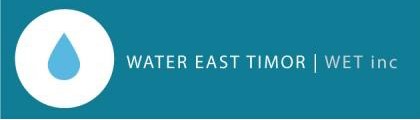 Our purpose To partner with Timorese for sustainable development of water and sanitation infrastructure in rural Timor-LesteOur visionImproved health and life outcomes for the people of rural villages in Timor-Leste through improved access to clean water and sanitationOur two-year focus Funding and practical support for at least one WASH project per year in a rural village in Timor-Leste#GoalAction (What will we do?)Measure (How will we know if we have succeeded?)Outcomes to June 2023Outcomes to June 20231Contribute to improved water, sanitation and hygiene in rural Timor-Leste Fund at least one WASH project per year in rural areasWritten report and financial records presented to CoMTaurema completion report presented to CoM February 20231Contribute to improved water, sanitation and hygiene in rural Timor-Leste Fund at least one WASH project per year in rural areasOutcomes reported to WET stakeholders and supportersWET President’s site visit report in newsletter and posted on website Project progress reports and photos provided on website and in newsletters 1Contribute to improved water, sanitation and hygiene in rural Timor-Leste Strengthen partnership with Bakhita Centre as WET’s in-country partnerMOU signed with Bakhita Centre on behalf of Catholic ArchdiocesePlans to develop MOU impacted by COVID; to be developed 1Contribute to improved water, sanitation and hygiene in rural Timor-Leste Strengthen partnership with Bakhita Centre as WET’s in-country partnerBakhita Centre represented on WET Committee of Management Bakhita Centre represented on CoM by Eddie de Pina 1Contribute to improved water, sanitation and hygiene in rural Timor-Leste Continue to collaborate on WASH projects  with Rotary East Warrnambool Annual financial contribution from Rotary East WarrnamboolDonations from Rotary East Warrnambool:  $10K June 2022 for Taurema Project; $12K for Port Fairy tank redeployment and project TBC1Contribute to improved water, sanitation and hygiene in rural Timor-Leste Collaborate with other WASH actors in Timor-Leste to achieve WET aimsDemonstrated networking with other funding agencies to ensure there is a clear understanding of each agency’s involvementPlans for collaboration impacted by COVID; some initial discussions with BETTER East Timor and CVTL  1Contribute to improved water, sanitation and hygiene in rural Timor-Leste Ensure that a needs analysis is undertaken for any potential projects, and projects are prioritised according to set criteria Projects are matched to needs of local community WET President’s report on site visit to Taurema project 1Contribute to improved water, sanitation and hygiene in rural Timor-Leste Ensure that a needs analysis is undertaken for any potential projects, and projects are prioritised according to set criteria Photographic evidence of community benefit Project photos sent by EdP via WhatsApp 1Contribute to improved water, sanitation and hygiene in rural Timor-Leste Ensure that all projects have a comprehensive project plan, including works to be completed, timelines, costs, responsibilities, and risk assessmentEndorsed project plan for each WET funded project Project plans completed and endorsed for Taurema, Asulau 1Contribute to improved water, sanitation and hygiene in rural Timor-Leste Ensure that all projects have a comprehensive project plan, including works to be completed, timelines, costs, responsibilities, and risk assessmentCompleted project report accepted by WET Committee of ManagementTaurema completion report presented to CoM February 20231Contribute to improved water, sanitation and hygiene in rural Timor-Leste Ensure that all projects have a comprehensive project plan, including works to be completed, timelines, costs, responsibilities, and risk assessmentProjects are completed within available WET funds.Taurema completed within budget; Asulau expenditure delayed due to flooding and impassable roads2Develop the capacity of rural communities to build and maintain improved water, sanitation and hygiene infrastructure Ensure that local villagers are involved in the construction and maintenance of WASH projectsEvidence of active participation by villagers in WET projectsPhotographic evidence of high level of village participation in Taurema and Asulau2Develop the capacity of rural communities to build and maintain improved water, sanitation and hygiene infrastructure Ensure that local villagers are involved in the construction and maintenance of WASH projectsAppointment of Water Carers to maintain infrastructure Feedback on appointment of Water Carers for Taurema 2Develop the capacity of rural communities to build and maintain improved water, sanitation and hygiene infrastructure Seek feedback from local communities regarding implementation of WET WASH projects Continuous improvement process implemented based on feedback; lessons learned incorporated in future WET projectsInformal feedback only – need to develop formal feedback process2Develop the capacity of rural communities to build and maintain improved water, sanitation and hygiene infrastructure Build sustainability strategies into all WET WASH project planningEvidence of WET-funded projects being sustained by villages for at least 2 years after WET inputAnecdotal evidence only – need to develop forma 2 year review process 2Develop the capacity of rural communities to build and maintain improved water, sanitation and hygiene infrastructure Explore further training strategies for rural Timorese in health and sanitation infrastructure and project managementTraining opportunity provided in-country or in Australia No formal training provided; informal training and mentoring continues on site 3Strengthen WET’s capacity to support WASH projectsMaintain a strategic approach to WET activities 2 year Strategic Plan developed and monitored2 year plan endorsed in July 2022Strategic Plan monitored at CoM meetings and through six-monthly outcomes report 3Strengthen WET’s capacity to support WASH projectsComply with ACNC registration requirements All ACNC compliance requirements metAll ACNC requirements met for 2022-233Strengthen WET’s capacity to support WASH projectsComply with ACNC External Conduct Standards 1 – 4 Standards 1 – 4 are adhered to:Activities and control of resources Annual review of overseas activities and record-keeping Anti-fraud and anti-corruption Protection of vulnerable individuals Standards 1 – 4 adhered to with full compliance 3Strengthen WET’s capacity to support WASH projectsEnsure appropriately skilled and enthusiastic members of the Committee of Management Minimum of 7 Committee members at each meeting High attendance recorded at Committee meetings3Strengthen WET’s capacity to support WASH projectsEnsure appropriately skilled and enthusiastic members of the Committee of Management At least one new Committee member recruited each year One new Committee member in 2022; one in 2023 3Strengthen WET’s capacity to support WASH projectsEnsure appropriately skilled and enthusiastic members of the Committee of Management Committee members actively engaged in business of WETMinutes indicated shared workload among members 3Strengthen WET’s capacity to support WASH projectsDevelop policies and procedures and risk mitigation strategies to facilitate the work of WETPolicies and procedures meet ACNC compliance requirements and provide appropriate guidance and operational framework for WET activitiesAll ACNC compliance requirements met, including policies and procedures; data management needs review and action 3Strengthen WET’s capacity to support WASH projectsRaise WET’s public profile to optimise fund-raising Regular media promotion Art Show coverage in Warrnambool Weekly, June 20233Strengthen WET’s capacity to support WASH projectsRaise WET’s public profile to optimise fund-raising Minimum of two newsletters per year Newsletters October 2022, May 2023, June 20233Strengthen WET’s capacity to support WASH projectsRaise WET’s public profile to optimise fund-raising Regular updating of WET website Overhaul of website in May 2023; updated weekly since then 3Strengthen WET’s capacity to support WASH projectsRaise WET’s public profile to optimise fund-raising Regular updating of WET Facebook pageMonthly posts in 2022-3 3Strengthen WET’s capacity to support WASH projectsRaise WET’s public profile to optimise fund-raising Membership increased to 75 within 2 years Paid-up membership for 2022/3 was # 3Strengthen WET’s capacity to support WASH projectsAttract sufficient funds to support one WASH project each yearAt least $10 K raised each year through fund-raising, grants and donations to support WET projects In 2022, $842 raised through fundraising; $0.00 through grants; $25,030 through donations and $1,950 through membership subscriptions.3Strengthen WET’s capacity to support WASH projectsEnsure that funds raised are spent in a timely fashion on appropriate projects 75% of funds raised are allocated for a project within 12 months of receiptFunds allocated, but bad weather has delayed expenditure in 2022/3Obtain DGR (tax deductibility status for donations to WET)DGR status granted by Australian Tax Office In progress – initial OAGDS assessment by DFAT completed 4Ensure value-for-money in implementation of WASH projects Ensure WET financial accountabilityCommittee of Management provides oversight of all financial commitments and transactions Project and general financial report presented to each CoM meeting4Ensure value-for-money in implementation of WASH projects Project plan in place for all WET supported projects  Project plan signed off by Committee of Management and in-country partnersProject plans signed off for Taurema and Aselau 4Ensure value-for-money in implementation of WASH projects Procure project goods and services in Timor-Leste where possible At least 75% of project goods and services procured in-country All good and services for Taurema and Asulau purchased in-country 4Ensure value-for-money in implementation of WASH projects Provide transparent reporting of all project expenses Reports provided to WET Committee of Management and project progress reports included in WET newslettersFinancial reports provided to CoM; not yet provided in newsletters 